Участие во Всероссийском онлайн - конкурсе «История России в стихах»Апрель 2022год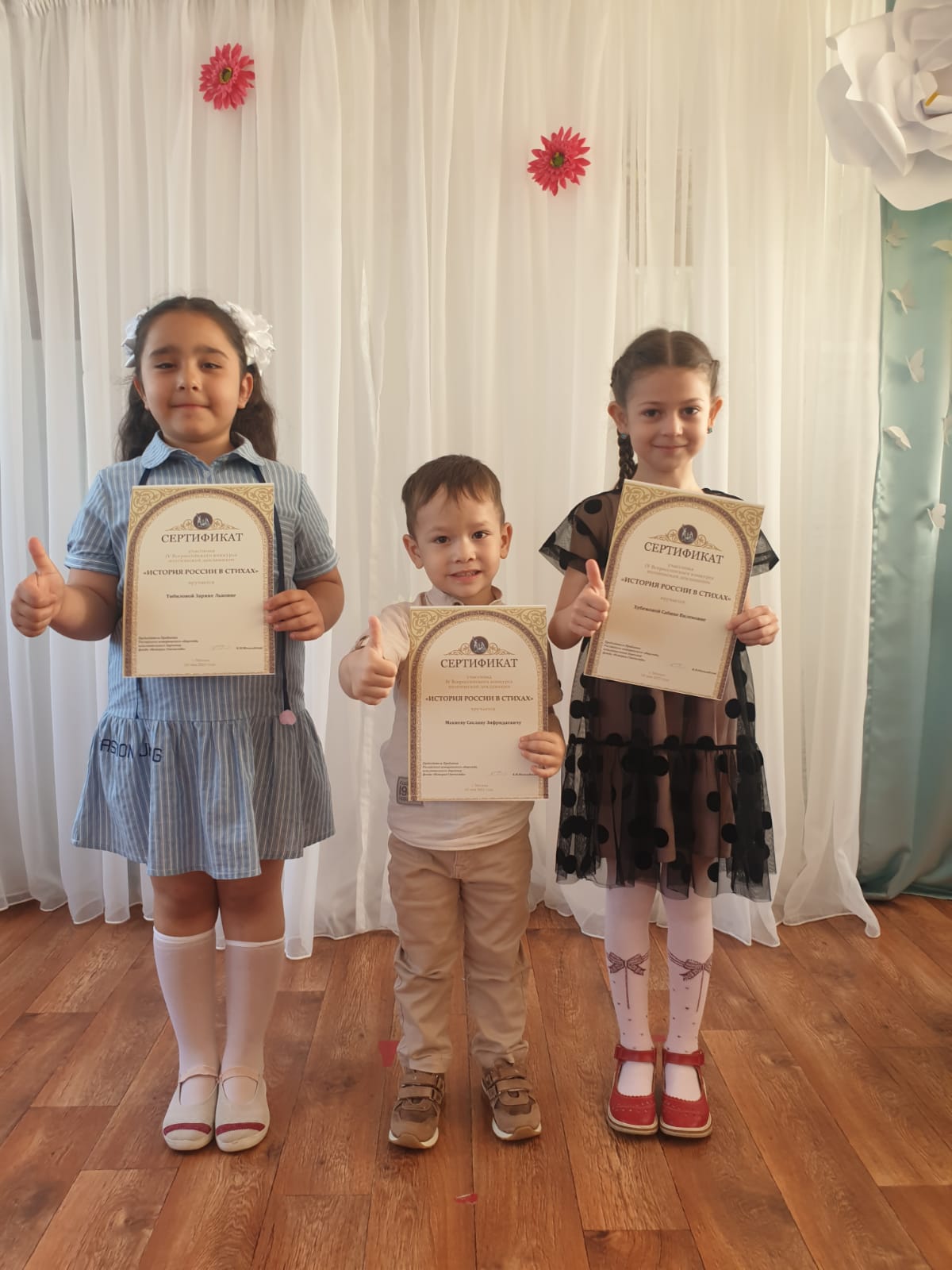 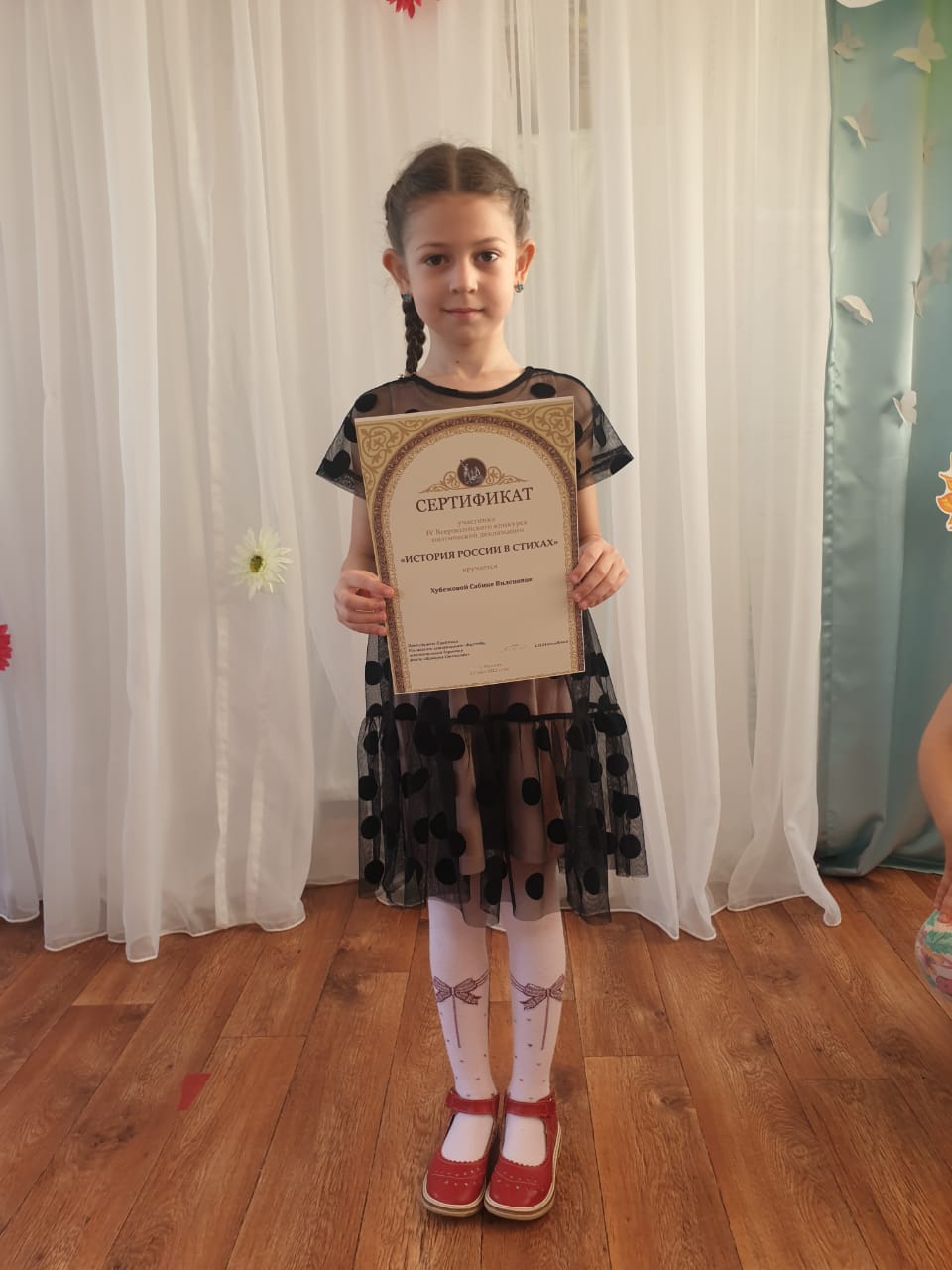 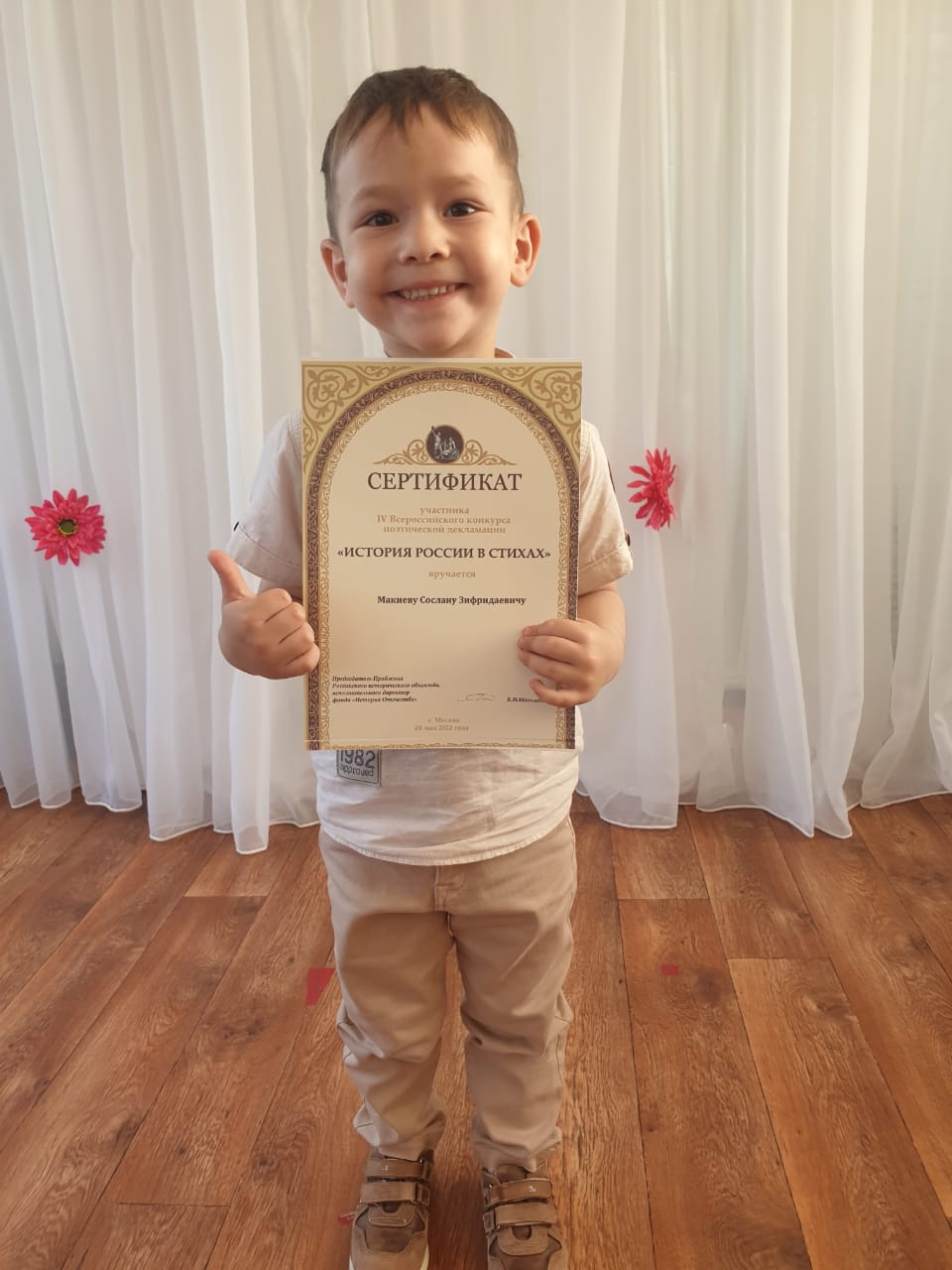 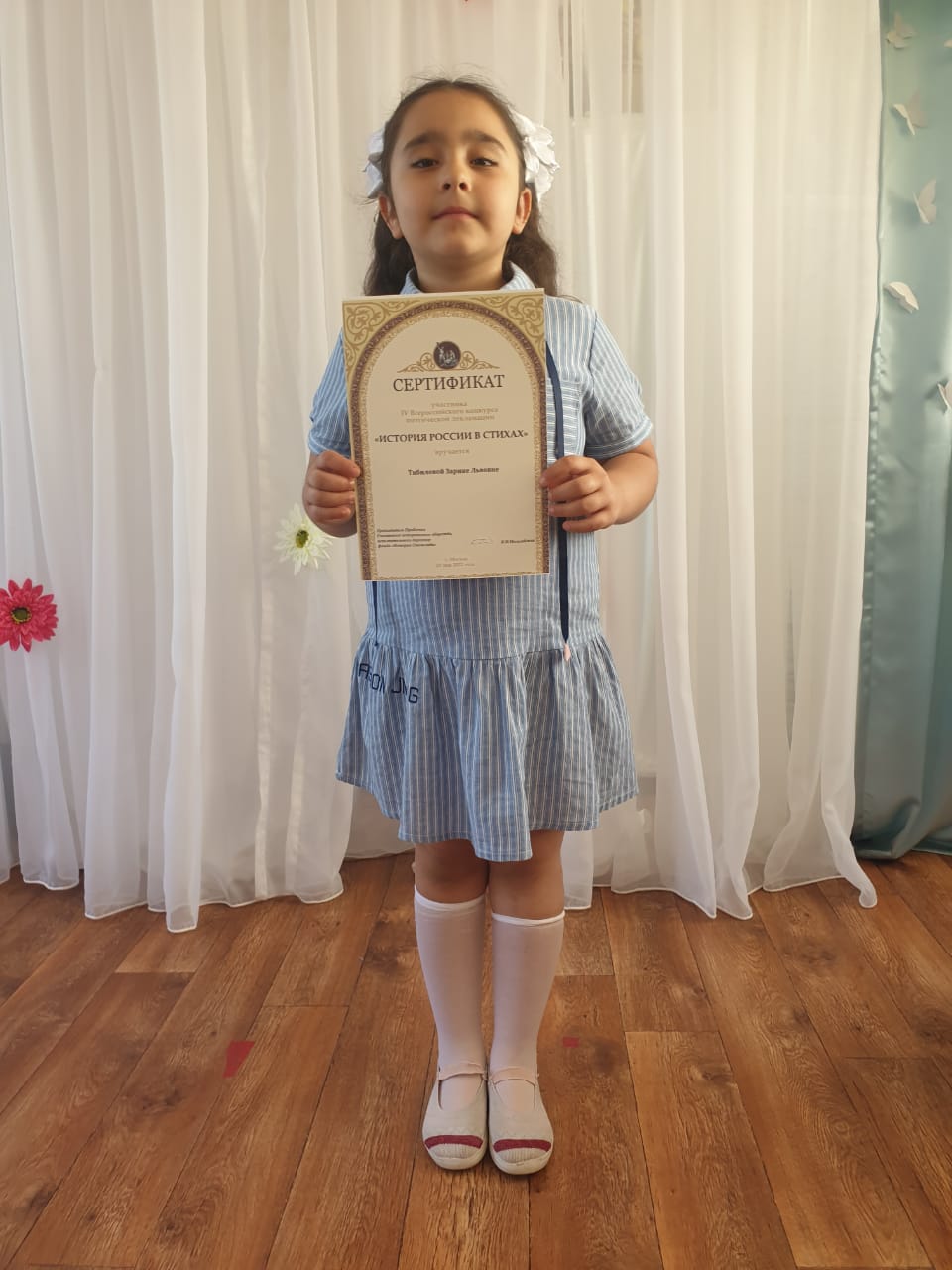 